Министерство общего и профессионального образования Свердловской областиГосударственное  бюджетное образовательное  учреждение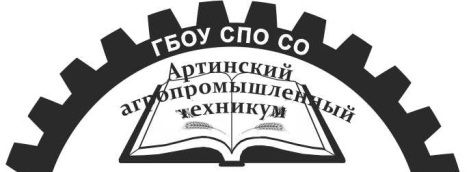 среднего  профессионального  образования Свердловской   области«Артинский агропромышленный техникум»(ГБОУ  СПО  СО  «ААТ»)623340, Свердловская область, п. Арти,  ул. Ленина,  д. 258 Тел./факс (34391) 2-19-18, 2-18-68E-mail: arti-apu@rambler.ruОКПО  03525476,  ОГРН  1026602056150,  ИНН/КПП  6636003907/661901001_____________________________________________________________________________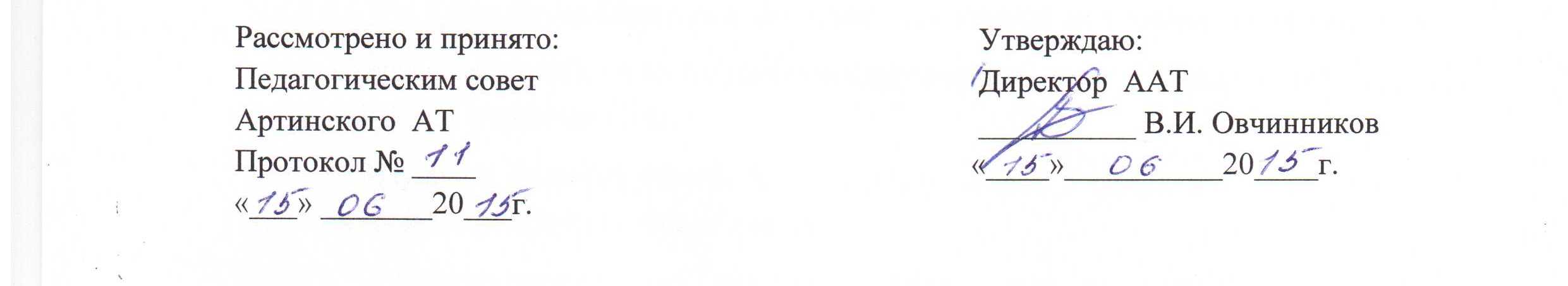 ПОЛОЖЕНИЕ
о центре содействия трудоустройству выпускников
Государственного бюджетного образовательного учреждения
среднего профессионального образования Свердловской области 
«Артинский агропромышленный техникум» 1.  Общие положения1.1 Работу центра содействия трудоустройству выпускников (далее центра) координирует администрация техникума в частности заместитель директора по учебно-воспитательной работе.1.2 Руководитель, состав и численность центра определяется в соответствии с приказом директора техникума.1.3 Центр в своей работе руководствуется Конституцией Российской Федерации,  Законом Российской Федерации «Об образовании» и иным законодательством, а также Уставом техникума и Положением о  центре содействия трудоустройства выпускников техникума.1.4 Центр строит свою работу в тесном сотрудничестве с руководителями структурных подразделений техникума, студенческим советом, а также с государственными службами занятости населения и потенциальными работодателями.1.5 Центр осуществляет оказание помощи студентам и выпускникам в вопросах вторичной занятости и трудоустройства.1.6 Сферой деятельности центра   является содействие трудоустройству студентов и выпускников, их социально-психологической адаптации к условиям рынка труда, овладению методикой поиска работы.2.  Цель и задачи центра2.1. Целью создания центра является оказание информационно-консультативной помощи обучающимся по вопросам прохождения практики, трудоустройства и вторичной занятости, а также обучение умению ориентироваться на рынке труда и искусству трудоустройства.2.2 Основные задачи центра:   2.2.1 Содействие занятости молодежи и трудоустройству выпускников техникума;   2.2.2 Сбор и обработка сведений о вакансиях, тенденциях регионального рынка труда.   2.2.3 Организация работы по заключению договоров с предприятиями и организациями о потребностях в специалистах.   2.2.4. Изучение запросов обучающихся и выпускников в сфере вторичной занятости, трудоустройства и продолжения обучения;   2.2.5. Формирование банка вакансий рабочих мест по вторичной занятости и трудоустройству;    2.2.6. Обеспечение обучающихся и выпускников информацией о возможностях вторичной занятости и трудоустройства, а также информацией об организациях, содействующих решению этих вопросов;    2.2.7. Проведение мероприятий, направленных на укрепление уверенности выпускников в своих профессиональных и личностных возможностях и повышение их конкурентоспособности;    2.2.8. Обучение выпускников техникума навыкам эффективного поиска работы и делового общения в процессе трудоустройства;    2.2.9. Оказание консультативной поддержки в умении адаптироваться на  рабочем месте. 3. Функции центра3.1. Сбор и анализ информации о рынке труда.3.2. Организация сбора заявок на потребность в выпускниках от социальных партнеров и предприятий территории (разработка и направление писем-предложений предприятиям (организациям) различных организационно-правовых форм, в том числе по организации целевого приема);3.3. Обработка имеющейся информации и осуществление предварительного распределения выпускников по местам предположительного трудоустройства.3.4. Содействие в подборе базы для прохождения производственной (профессиональной) практики на предприятиях, в организациях и фирмах поселка и области.3.5. Оказание методической поддержки обучающимся и выпускникам по вопросам вторичной занятости и трудоустройства по окончании техникума.3.6. Информирование обучающихся о вакансиях, предлагаемых кадровыми агентствами, агентствами по трудоустройству, предприятиями и фирмами различной формы собственности;3.7. Тестирование студентов, слушателей и выпускников с целью выявления личностных и профессиональных качеств.3.8. Размещение материалов, по вопросам трудоустройства на Интернет-сайте техникума.3.9. Оказание методической поддержки студентам и выпускникам по вопросам продолжения образования по профилю специальности в высших учебных заведениях.3.10.Информирование студентов о возможности дополнительного образования по специальности.4. Источники финансированияДеятельность центра финансируется за счет бюджетных и внебюджетных средств техникума.Рассмотрено и принято:Педагогическим совет Артинского  АТ Протокол № ____«___» _______20___г.   Утверждаю:  Директор  ААТ  __________ В.И. Овчинников «____»__________20____г.